KOMISJA DO SPRAW SPOŁECZNYCH I FINANSÓW11-600 Węgorzewo, ul. 3 go – Maja 17 b, tel. 87 427-76-13, fax. 87 427-76-05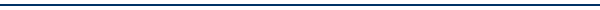 						     Węgorzewo, 15.12.2022 r. BR.0012.2.13.2022.KA											Na podstawie § 30 ust. 1 Statutu Powiatu Węgorzewskiego zwołuję w dniu 
21 grudnia 2022 r. (środa) o godz. 1430 posiedzenie Komisji do spraw Społecznych
i Finansów, które odbędzie się w sali konferencyjnej Starostwa Powiatowego w Węgorzewie przy ul. 3 Maja 17B.Porządek obrad:Otwarcie posiedzenia.Przyjęcie porządku obrad.Zatwierdzenie protokołu z poprzedniego posiedzenia Komisji.Informacja bieżąca dotycząca funkcjonowania MCZ Szpitala Powiatowego 
w Węgorzewie PZOZ.Zapoznanie się z wystąpieniem pokontrolnym Komisji Rewizyjnej w sprawie kontroli wydatków poniesionych na zimowe utrzymanie dróg powiatowych (sezon zimowy 2021/2022)Zapoznanie się ze sprawozdaniem z realizacji inwestycji 2022 r.Zaopiniowanie projektów uchwał Rady Powiatu.Wnioski i zapytania członków komisji i radnych.Zamknięcie posiedzenia.           Przewodniczący Komisji   do spraw Społecznych i Finansów             Eugeniusz Pieczul		otrzymują:Pani Halina Faj- Przewodnicząca Rady Powiatu w WęgorzewieRadni Rady Powiatu w WęgorzewiePani Marzenna Supranowicz - Starosta WęgorzewskiPani Dorota Sakowska - Skarbnik Powiatu